V 5 – Die Kerze muss "atmen"Materialien: 		3 Teelichter, 3 Bechergläser (250ml, 500ml, 1L), ZündquelleChemikalien:		KeineDurchführung: 		Die drei Kerzen werden nacheinander entzündet und gewartet bis sie richtig aufflammen. Danach werden schnell die drei Bechergläser über jeweils eine der Kerzen gestülpt.Die Zeit wird gestoppt bis die Kerzen ausgehen.Beobachtung:			Im kleinsten Becherglas geht die Kerze zuerst aus - nach etwa 8 s. Danach folgt die Kerze in dem mittleren Becherglas mit etwa 20 s und zum Schluss erlischt die Kerze in dem großen Becherglas nach etwa 35 s.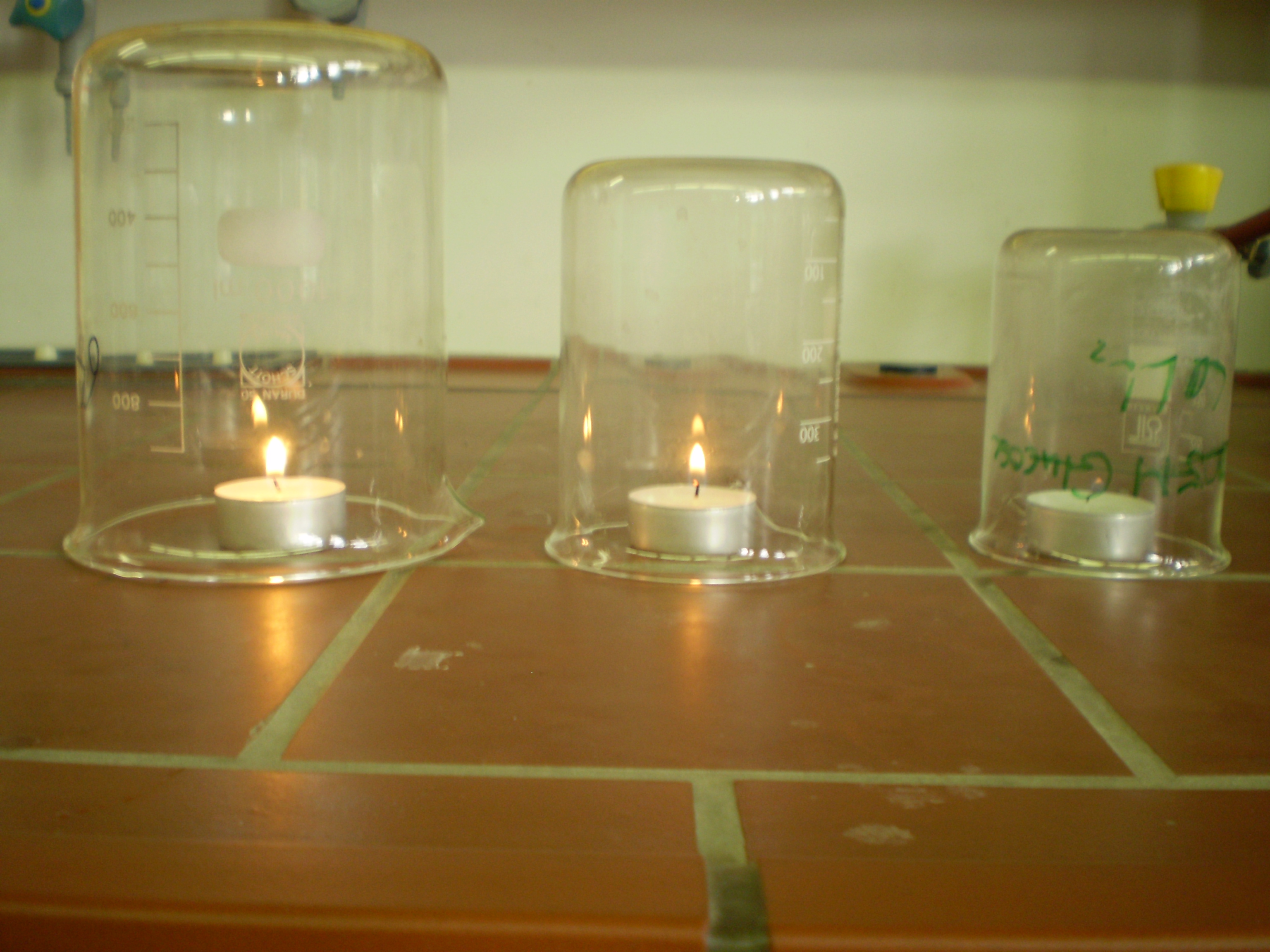 Abb. 5:Drei Teelichter unter unterschiedlich großen BechergläsernDeutung:			Die Kerzen brauchen Sauerstoff für die Verbrennung, ist der Sauerstoff zu etwa  aufgebraucht erlischt das Feuer.Literatur:		Schmidkunz, H. (2011). Chemische Freihandversuche Band 1. Aulis Verlag.GefahrenstoffeGefahrenstoffeGefahrenstoffeKeine